1. mellékletKitöltési útmutatópályázati adatlaphozA kitöltési útmutató segítséget nyújt a pályázati adatlapon feltüntetettek értelmezéséhez és kitöltéséhez. Formai és tartalmi követelmények  A pályázat magyar nyelven, kizárólag a pályázati adatlapon nyújtható be. A pályázati adatlap sem tartalmában, sem formájában nem változtatható meg.Kérjük, hogy a pályázati adatlap kitöltése során törekedjenek a világos, könnyen érthető, tömör és pontos megfogalmazásra. Amennyiben a pályázati adatlap egy adott kérdése nem vonatkozik a pályázatukra, kérjük a megfelelő helyen kihúzni.A pályázati adatlapot hiánytalanul, mindenre választ adva, minden rubrikát kitöltve és az előírt dokumentumok csatolásával kell benyújtani – hitelesen aláírva, a képviseletre jogosult által  elektronikus úton szükséges benyújtani. A pályázathoz kizárólag olyan dokumentum csatolható, amelyet a kiírás szerint be kell vagy be lehet nyújtani.A pályázó bemutatkozásamelyben ki kell térni a pályázó eddigi tevékenységére, kerületi vonatkozásaira, főbb eredményeire; továbbá annak dokumentálása, hogy pályázatuknak benyújtását megelőző tíz évben a kerületben folyamatosan működnek.A program, programok részletes leírása (amennyiben több programot szeretnének megvalósítani, azokat is egy pályázati dokumentációban kell benyújtani, programonként lebontva)oly módon, hogy megállapítható legyen a támogatási igény indokoltsága (tartalmi leírás a tervezett program, esemény, tábor stb. tematikájának tekintetében);a pályázattal megvalósítani kívánt helyi társadalmi szükséglet, elérendő helyi társadalmi hatás; A program költségvetéserészletezve a megvalósítás költségeit. A pályázatban megadott információk alapul szolgálnak a pályázat értékelése során; a támogatásban részesülő pályázók esetében a támogatási szerződés mellékletét képezik, alapul szolgálnak a pályázat megvalósításának nyomon követése és ellenőrzése során. Érvénytelen a pályázat, haazt a pályázati felhívás alapján pályázni nem jogosult pályázó nyújtotta be;nem a támogatandó célokra nyújtották be;a pályázat határidőn túl került benyújtásra;a pályázat – a pályázati határidő lejártakor – nem tartalmazza az előírtakat;kirekesztő, diszkriminatív programot nyújtanak be,az előírt, kötelező mellékleteket nem csatolták.A pályázati csomag tartalmaPályázati felhívás Kitöltési útmutató (1. melléklet)Pályázati adatlap (2. melléklet)Nyilatkozat I. (3. melléklet)Nyilatkozat II. (4. melléklet, melynek része az összeférhetetlenségi és az érintettségi nyilatkozat, valamint a Kivonat)ÁFA nyilatkozat (5. melléklet)A pályázó a pályázat benyújtásával tudomásul veszi, hogy a pályázatra kizárólag a pályázati felhívásban és az útmutatóban előírtak az irányadók.Amennyiben a benyújtott pályázattal kapcsolatban érvénytelenségi ok nem merül fel, úgy az érvényesnek minősül.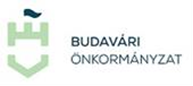 2. mellékletPÁLYÁZATI ADATLAPAz I. kerületben működő, illetve tevékenységükkel a kerülethez kötődő civil szervezetek részére20211. Pályázó adatai2. Pályázó jogi státuszaKérjük, húzza alá a megfelelő kategóriát! Figyelem, csak egy kategória jelölhető meg!helyi nemzetiségi önkormányzatnonprofit gazdálkodó szervezet (gazdasági társaság)közhasznú szervezet (közalapítvány kivételével) bejegyzett kerületi civil szervezet (alapítvány, egyesület, civil társaság)nemzetközi és határon túli civil szervezet3. Pénzügyi lebonyolító adatai4. Pályázati tevékenység megvalósításának adataiA program, programok leírása: Kérjük mellékelni maximum két A4-es oldalon!5. A megvalósítással kapcsolatos pénzügyi adatokMellékletekNyilatkozat I. Nyilatkozat II.ÁFA nyilatkozat 3. mellékletNYILATKOZAT I.Alulírott pályázó (pénzügyi lebonyolító)kijelentem, hogy a pályázatban foglalt adatok, információk és dokumentumok teljes körűek, valódiak és hitelesek,kijelentem, hogy a pályázatban vállalt saját forrást ténylegesen biztosítani fogom és azt a program megvalósítására fordítom,kijelentem, hogy 60 napon túli, adók módjára behajtható köztartozásom – ideértve az egészségbiztosítási és nyugdíjbiztosítási járulékot is – nincs,kijelentem, hogy megszűnésre, megszüntetésre irányuló eljárás alatt nem állok, s vállalom, hogy haladéktalanul bejelentem, amennyiben a pályázat elbírálásáig, illetve a program lezárásáig ilyen eljárás indul,elfogadom, hogy a támogatás jogszerűtlen felhasználása esetén a megfizetésre irányuló követelés érvényesítése azonnali beszedési megbízás alkalmazásával történhet, vállalom, hogy amennyiben a tervezett program megvalósításának helyszínében, kezdő és befejező időpontjában vagy egyéb lényeges körülményben változás történik, arról a pályáztatót haladéktalanul értesítem,kijelentem, hogy a pályáztató felé elszámolandó számlákat más pályázaton nem számolom el,nyilatkozom arról, hogy a szervezet ÁFA-visszaigénylésre jogosult (ezért a számlák nettó összegét számolom el az önkormányzati támogatással szemben),nem jogosult. (A megfelelő válasz aláhúzandó!)vállalom, hogy a szakmai beszámolóban nyilatkozom a támogatott program megvalósításához felhasznált egyéb forrásokról is.a támogatói szerződés aláírásával hozzájárulok a támogatás ellenőrzéséhez és a támogatott szervezet nevének, a támogatás céljának, összegének, a támogatott program helyszínének a közzétételéhez.tudomásul veszem, hogy az államháztartásról szóló 2011. évi CXCV. törvény 48/B. §-ában foglaltak kizáró oknak minősülnek. Kelt:P.H.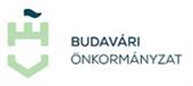 4. mellékletNYILATKOZAT II.I. A pályázó adataiKitöltendő, ha a pályázó gazdasági társaságnak nem minősülő egyéb szervezet:Kitöltendő, ha a pályázó gazdasági társaság:Összeférhetetlenségi és érintettségi nyilatkozatokA) ÖsszeférhetetlenségJelen nyilatkozat I. pontjában megnevezett pályázó hivatalos képviselőjeként büntetőjogi felelősségem tudatában kijelentem, hogy a benyújtott pályázat vonatkozásában a 2007. évi CLXXXI. törvény 6. §-ában foglalt összeférhetetlenség (lsd. 1. sz. melléklet)fennállnem áll fenn. (A megfelelő részt kérjük aláhúzni!)Amennyiben összeférhetetlenség áll fenn, az összeférhetetlenség alapjául szolgáló körülmény:……………………………………………………………………………………………………………………………………………………………………………………………A fennálló összeférhetetlenség megszüntetése érdekében a következő intézkedésekre került sor:……………………………………………………………………………………………………………………………………………………………………………………………Kelt:												................………………………………………...								Nyilatkozattételre jogosult aláírásaB) ÉrintettségJelen nyilatkozat I. pontjában megnevezett pályázó hivatalos képviselőjeként büntetőjogi felelősségem tudatában kijelentem, hogy a benyújtott pályázat vonatkozásában a 2007. évi CLXXXI. törvény 8. § foglalt érintettség (lsd. Kivonat)fennállnem áll fenn. (A megfelelő részt kérjük aláhúzni!)Amennyiben érintettség áll fenn, az érintettség alapjául szolgáló körülmény:…………………………………………………………………………………………………………………………………………………………………………………………….A fennálló érintettséggel kapcsolatban a 2007. évi CLXXXI. törvényben foglalt előírásoknak eleget tettem.Kelt: 																										................………………………………………...								Nyilatkozattételre jogosult aláírásaKivonat a közpénzekből nyújtott támogatások átláthatóságáról szóló 2007. évi CLXXXI. törvényből6. § (1) Nem indulhat pályázóként, és nem részesülhet támogatásbana) aki a pályázati eljárásban döntés-előkészítőként közreműködő vagy döntéshozó,b) a kizárt közjogi tisztségviselő,c) az a)-b) pont alá tartozó személy közeli hozzátartozója,d) az a)-c) pontban megjelölt személy tulajdonában álló gazdasági társaság,e)7 olyan gazdasági társaság, alapítvány, egyesület, egyház vagy szakszervezet, illetve ezek önálló jogi személyiséggel rendelkező olyan szervezeti egysége, amelyben az a)-c) pont alá tartozó személy vezető tisztségviselő, az alapítvány kezelő szervének, szervezetének tagja, tisztségviselője, az egyesület, az egyház vagy a szakszervezet ügyintéző vagy képviseleti szervének tagja,f)8 az az egyesület, egyház vagy szakszervezet, illetve ezek önálló jogi személyiséggel rendelkező azon szervezeti egysége,fa) amely a pályázat kiírását megelőző öt évben együttműködési megállapodást kötött vagy tartott fenn Magyarországon bejegyzett párttal (a továbbiakban: párt),fb) amely a pályázat kiírását megelőző öt évben párttal közös jelöltet állított országgyűlési, európai parlamenti vagy helyi önkormányzati választáson,g) akinek a részvételből való kizártságának tényét a 13. § alapján a honlapon közzétették.8. § (1) Ha a pályázóa) a pályázati eljárásban döntés-előkészítőként közreműködő vagy döntést hozó szervnél munkavégzésre irányuló jogviszonyban áll,b) nem kizárt közjogi tisztségviselő,c) az a)-b) pont alá tartozó személy közeli hozzátartozója,d) az a)-c) pontban megjelölt személy tulajdonában álló gazdasági társaság,e)14 olyan gazdasági társaság, alapítvány, egyesület, egyház vagy szakszervezet, amelyben az a)-c) pont alá tartozó személy vezető tisztségviselő, az alapítvány kezelő szervének, szervezetének tagja, tisztségviselője vagy az egyesület ügyintéző vagy képviseleti szervének tagja,köteles kezdeményezni e körülménynek a honlapon történő közzétételét a pályázat benyújtásával egyidejűleg.(2) Ha az érintettséget megalapozó körülmény a pályázat benyújtása után, de a támogatási döntés előtt következik be, a pályázó köteles 8 munkanapon belül kezdeményezni e körülménynek a honlapon történő közzétételét.(3) Ha a pályázó a közzétételt határidőben nem kezdeményezte, támogatásban nem részesülhet.14. § A pályázó a pályázati anyaghoz csatolva írásban nyilatkozik arról, hogy nem esik a 6. §-ban foglalt korlátozás alá. A nyilatkozat csatolása nélkül a pályázat érvénytelen. A nyilatkozatnak tartalmaznia kell az alábbiakat:a) a természetes személy pályázó neve, lakcíme, születési ideje és helye,b) a pályázó gazdasági társaság, cégneve, székhelye, cégjegyzékszáma, adószáma, képviselőjének neve,c) a pályázó egyéb szervezet neve, székhelye, képviselőjének neve, nyilvántartásba vételi okiratának száma, a nyilvántartásba vevő szerv megnevezése,d) az e törvény szerinti érintettség, összeférhetetlenség ténye vagy ezek hiánya,e) az érintettség, összeférhetetlenség alapjául szolgáló körülmények leírása,f) nyilatkozat arról, hogy a pályázó e törvény rendelkezéseinek eleget tett érintettségével kapcsolatban, illetve összeférhetetlensége megszüntetése érdekében.A törvényben foglalt követelmények betartásának biztosítékát jelenti az a kötelezettség is, hogy a pályázóknak a pályázati anyaghoz csatolniuk kell nyilatkozatukat arról, hogy nem tartoznak a 6. §-ban felsorolt, a pályázaton történő indulásból kizárt személyi körbe. Ez az előírás azzal jár, hogy amennyiben egy pályázó szándékosan valótlan tartalmú nyilatkozatot tesz, akkor nemcsak a törvényben foglalt szankciókkal kell számolnia, hanem adott esetben okirat-hamisítás miatt büntetőjogi felelősségre vonással is. 2. § (1) E törvény alkalmazásáband) kizárt közjogi tisztségviselő: a Kormány tagja, a kormánybiztos, a miniszterelnöki biztos, a miniszteri biztos, az államtitkár, a közigazgatási államtitkár, a helyettes államtitkár, a megyei közgyűlés elnöke, a fővárosi közgyűlés esetében a főpolgármester, a területfejlesztésről és a területrendezésről szóló törvény által meghatározott regionális fejlesztési ügynökség vezető tisztségviselői, felügyelő bizottsága tagjai, illetve az Ágazati Operatív Programok Közreműködő szervezetei vezető tisztségviselői és ellenőrző szervének tagjai;e) nem kizárt közjogi tisztségviselő: a köztársasági elnök, az Országgyűlés által választott vagy a köztársasági elnök által kinevezett tisztségviselő, az országgyűlési és az európai parlamenti képviselő, a polgármester, az alpolgármester, a főpolgármester, a főpolgármester-helyettes, a helyi önkormányzati képviselő, a helyi önkormányzat képviselő-testülete bizottságának tagja, a központi államigazgatási szerv - a d) pont alá nem tartozó - vezetője és helyettesei;(4) E törvény alkalmazásában valamely személy tulajdonában álló gazdasági társaságnak minősüla) a legalább 5%-os tulajdonában álló nyilvánosan működő részvénytársaság,b) a bármilyen arányban tulajdonában álló gazdasági társaság (ide nem értve a nyilvánosan működő részvénytársaságot),c) a tulajdonában álló b) pont szerinti társaságca) legalább 5%-os tulajdonában álló nyilvánosan működő részvénytársaság,cb) bármilyen arányú tulajdonában álló gazdasági társaság (ide nem értve a nyilvánosan működő részvénytársaságot).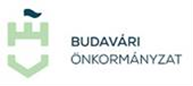 5. mellékletÁFA NYILATKOZATAlulírott …………………………………………………………………………………………………., (név) a(z) ……………………………………………………………………………………………………………………………………………………. (szervezet)  (adószám: ……………………………………………………………….) képviselőjeként  Nyilatkozom, hogy szervezetünk ÁFA körbe tartozik/Nem tartozik ÁFA körbe*azÁFÁ-t visszaigényelheti/Nem igényelheti vissza**mindkét esetben a megfelelő aláhúzandóBüntetőjogi felelősségem tudatában nyilatkozom, hogy szervezetünknek lejárt esedékességű köztartozása nincsen.Jelen nyilatkozatot a Budapest I. kerület Budavári Önkormányzattal kötött támogatási szerződéshez teszem, más célra nem használható fel. Kelt:			………….……………………………………………							aláírásra jogosult /képviselőNeveSzékhelyeTelefonszámaFaxszámaE-mail címeNyilvántartási számaAdószámaKülön engedélyhez, bejelentéshez kötött tevékenység esetén az engedély, illetve a bejelentés kelte, számaSzámlavezető bank neve és bankszámlaszámaA pályázó szervezet felelős vezetőjének neveCímeTelefonszámaE-mail címeA pályázati programért felelős személy neveCímeTelefonszámaE-mail címeA pályázati program, témakör megnevezéseAmennyiben több programot szeretnének megvalósítani, azokat is egy pályázati dokumentációban kell benyújtani, programonként lebontva, sorszámozva.1.2.…A pályázó bemutatásaKérjük mellékelni maximum egy A4-es oldalon!Neve/CégneveSzékhelyeJogi státuszaTelefonszámaFaxszámaE-mail címeCégjegyzékszáma/Nyilvántartási számaAdószámaKülön engedélyhez, bejelentéshez kötött tevékenység esetén az engedély, illetve a bejelentés kelte, számaSzámlavezető bank neve és bankszámlaszámaA kötelezettségvállaló szervezet felelős vezetőjének neveCímeTelefonszámaE-mail címeA megvalósítani kívánt program, cél megnevezése Amennyiben több programot szeretnének megvalósítani, azokat is egy pályázati dokumentációban kell benyújtani, programonként lebontva, sorszámozva.1.2.…A programon résztvevők tervezett száma A megvalósítás helye Tervezett kezdő időpont Tervezett befejező időpont A megvalósítás teljes költségigénye (ÁFA összegével együtt)Amennyiben több programot szeretnének megvalósítani, azokat is egy pályázati dokumentációban kell benyújtani, programonként lebontva, sorszámozva.1.2.…Ezen belül a visszaigényelhető általános forgalmi adó összegeA megvalósításhoz az önrész mértéke összesenEzen belül a rendelkezésre álló önrész összegerésztvevők befizetéseivárhatóan befolyó bevételekegyéb forrásokból/pályázatokból igényelt támogatásAz igényelt támogatás teljes összegeNeveNyilvántartásba vételi okiratának számaNyilvántartásba vevő szerv megnevezéseKépviselőjének neveCégneveSzékhelyeCégjegyzékszáma/Nyilvántartási számaAdószámaKépviselőjének neve